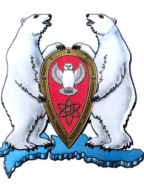 АДМИНИСТРАЦИЯ МУНИЦИПАЛЬНОГО ОБРАЗОВАНИЯ  ГОРОДСКОЙ ОКРУГ «НОВАЯ ЗЕМЛЯ»ПОСТАНОВЛЕНИЕ« 09 » февраля 2016 г. № 02г. Архангельск-55	О создании Общественной комиссии по Почетному званию и наградам муниципального образования городской округ «Новая Земля»	В соответствии с Положением «О наградах муниципального образования городской округ «Новая Земля», утвержденным решением Совета депутатов муниципального образования городской округ «Новая Земля» от 28.09.2007 № 387 (в ред. решения от 05.12.2011 № 311)  п о с т а н о в л я ю:	1. Создать Общественную комиссию по Почетному званию и наградам муниципального образования городской округ «Новая Земля» в новом составе:	Председатель комиссии: заместитель главы администрации - Минаев А.И.	Секретарь комиссии: ведущий специалист отдела организационной, кадровой и                                                социальной работы - Москалева А.Э.	Члены комиссии:- руководитель отдела организационной, кадровой и социальной работы -   Холод О.М.;- руководитель правового отдела - Зинчук Н.А.- главный специалист отдела экономики и финансов - Подзорова Н.В.;- депутат Совета депутатов - Винник С.В. (по согласованию).	2.  Признать утратившим силу постановление администрации МО ГО «Новая Земля» от 26.11.2007 № 81 «О создании Общественной комиссии по Почетному званию и наградам муниципального образования городской округ «Новая Земля».3. Контроль за исполнением настоящего распоряжения возложить на руководителя отдела организационной, кадровой и социальной работы Холод О.М.И.о. главы муниципального образования						А.И. Минаев 